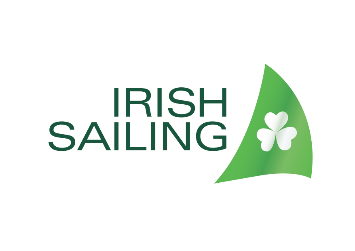 Background bios for Irish Sailing Team Media Briefing, Tuesday 20 October 2020The Irish Sailing team is made up of sailors from Dublin, Cork, and Carlow, three experienced Olympic sailors, 2 x 49er teams, and one pair of siblings. __________________________________________________________________________________49er skiff – Men’s double-handerRyan Seaton & Seafra GuilfoyleRobert Dickson & Sean WaddiloveLaser Standard – single-handerLiam GlynnFinn LynchEwan McMahonLaser Radial – single-handerAnnalise MurphyAoife HopkinsEve McMahon_______________________________________________________________________________ANNALISE MURPHY, Laser Radial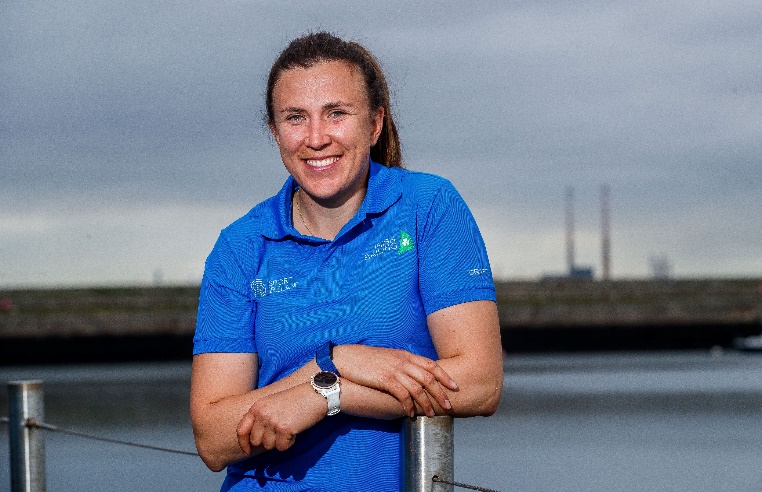 Age 30. From Rathfarnham, Dublin.Club: National Yacht ClubFull-time sailorSilver medallist at the 2016 Olympic Games, Rio (Laser Radial class). Competed in the Volvo Ocean Race 2017/2018.  Represented Ireland at the London 2012 Olympics. Laser Radial European Champion in 2013. 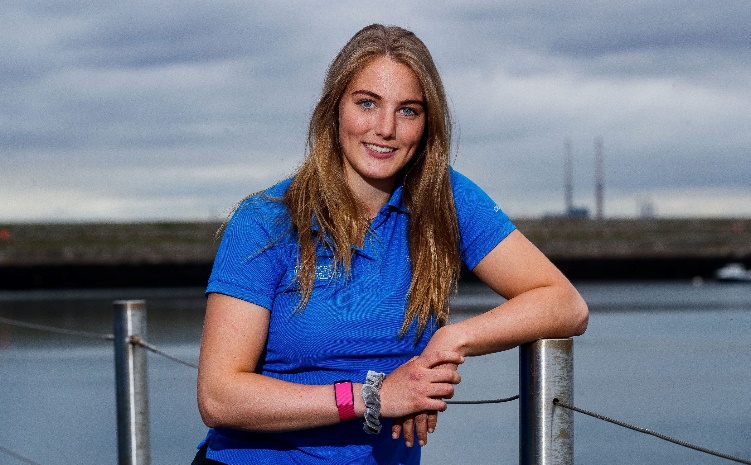 AOIFE HOPKINS, Laser RadialEuropean Champion for U21 Laser Radial in 2017.DOB: 30 October 1991. From Howth, Dublin.Club: Howth Yacht ClubCurrently studying Maths at UCDEVE McMAHON, Laser Radial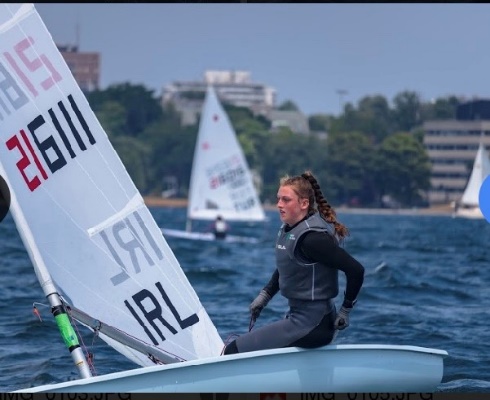 2019 Under 17 Gold Medallist at the Laser Radial Youth World Championships, and Volvo Youth Sailor of the Year 2019Age 16. From Howth, Dublin.Club: Howth Yacht Club5th Year Secondary School – Institute of EducationROBERT DICKSON, 49er (sails with Sean Waddilove). 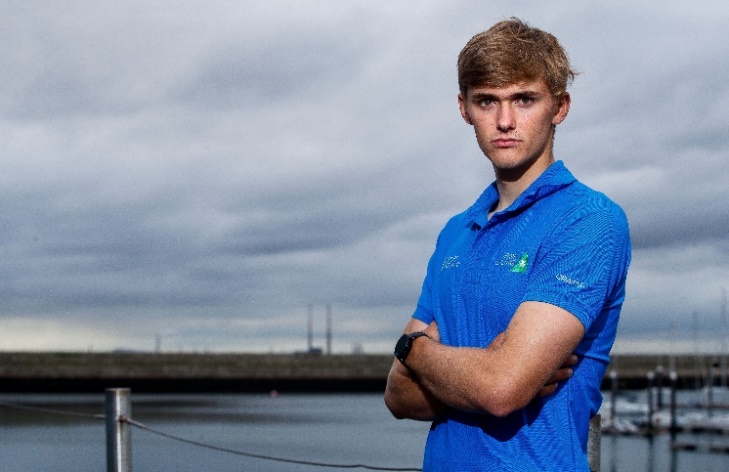 Winner, U23 49er World Championships, September 2018, and 2018 Volvo Irish Sailor of the YearDOB: 6 March 1998, from Sutton, Co. Dublin. Club: Howth Yacht ClubCurrently studying: Sports Science and Health in DCU with a Sports Scholarship.SEAN WADDILOVE, 49er (sails with Robert Dickson)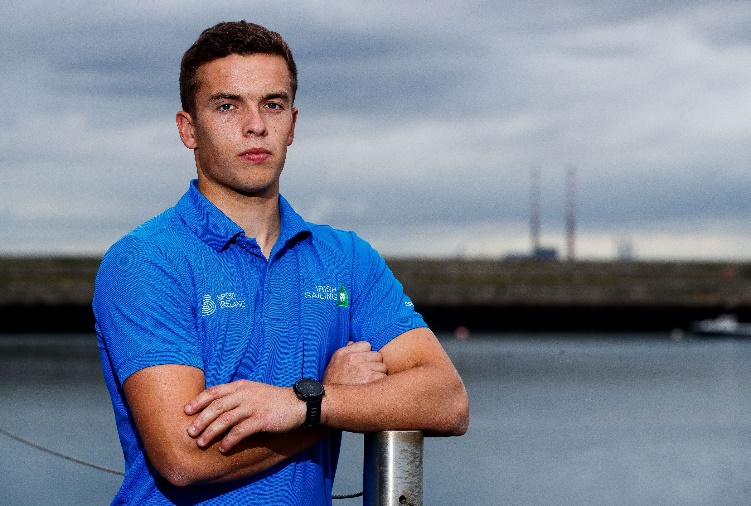 Winner, U23 49er World Championships, September 2018, and recently awarded 2018 Volvo Irish Sailor of the YearDOB: 19 June 1997. From Skerries, DublinClub: Skerries Sailing Club and Howth Yacht Club Currently studying International Business and Languages and awarded sports scholarship at TU (Technology University)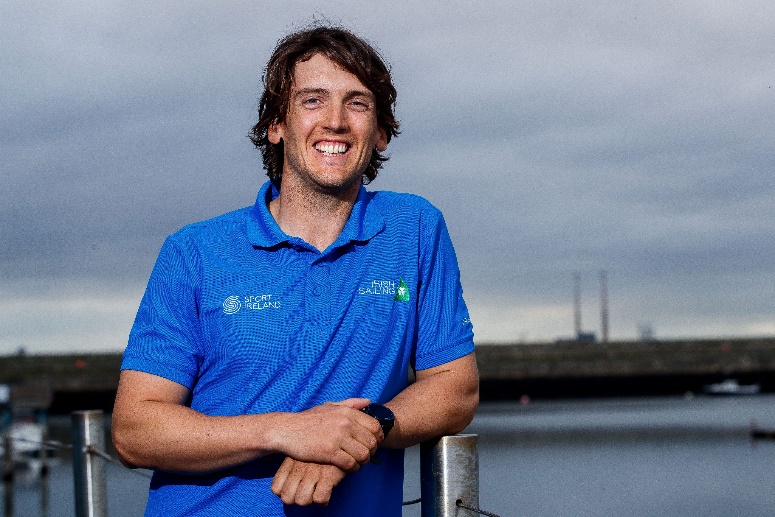 RYAN SEATON, 49er (sails with Seafra Guilfoyle)Represented Ireland, and medal race finalist at the Olympic Games in London 2012, and Rio 2016 (49er class)DOB: 3 December 1997. From Carrickfergus, Co. Antrim.Club: Carrickfergus Sailng Club and Ballyholme Yacht ClubFull-time sailor.SEAFRA GUILFOYLE, 49er (sails with Ryan Seaton)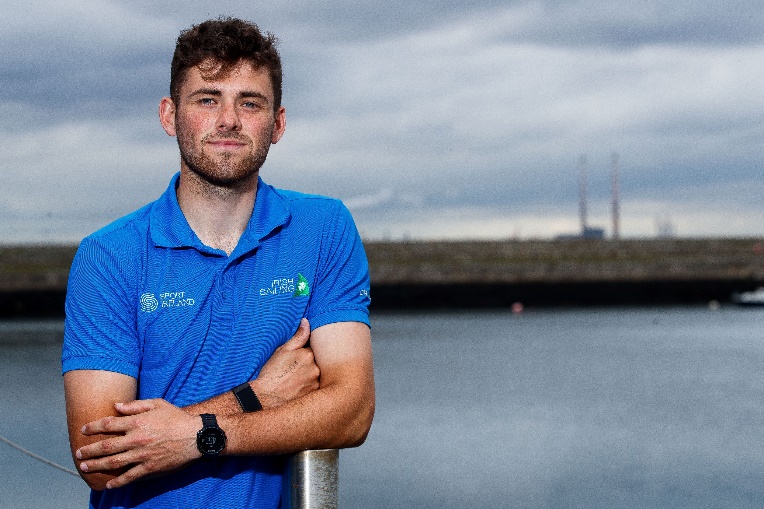 Silver medallist at the 2014 Youth World Championships in Laser RadialDOB: 3 July 1996. From Cork.Club: Royal Cork Yacht ClubFull-time sailor (deferred his Sports Scholarship from UCC)FINN LYNCH, Laser Standard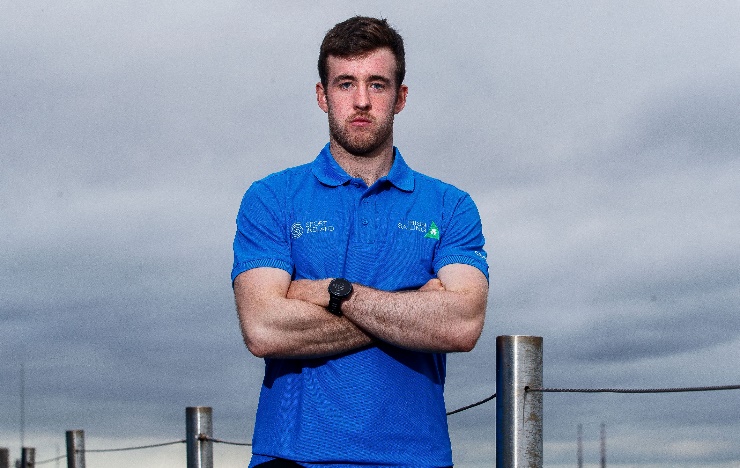 Ireland’s youngest helm ever to compete at the Olympic Games (Rio 2016). U19 World Champion in the Laser in 2014; and silver medallist in the 2012 Youth World Championships (Laser Radial).DOB: 23 April 1996. From Carlow.Club: National Yacht ClubFull-time sailor.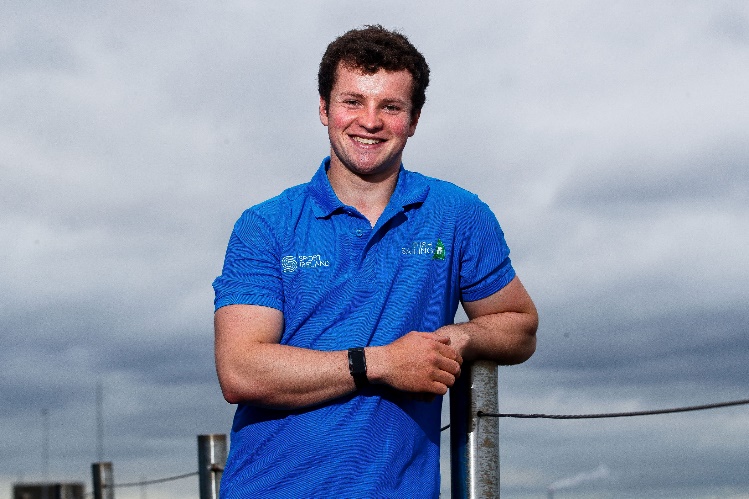 LIAM GLYNN, Laser StandardBronze medallist at U21 World Championships in Laser. Topper World Champion in 2013.DOB: 17 April 1998. From Bangor, Co. Down.Club: Ballyholme YCCurrently studying Maths and Physics in UCD with Ad Astra Sports Scholarship.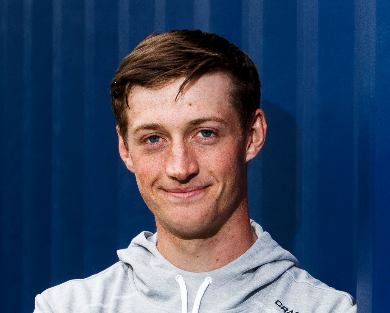 EWAN McMAHON, Laser StandardSilver medallist at the Laser Radial Youth World Championships, 2016DOB: 28 June 1999. From Howth, Dublin.Club: Howth Yacht ClubCurrently studying Engineering at UCD and Ad Astra Sports ScholarshipWhen and where did you first try sailing? In Howth Yacht Club back when I was nine years old doing Start SailingWho introduced you to sailing? My dad, he basically pushed me out in an oppie (Optimist) and away I went!Do you remember the first race you won? No actually, all a bit of a distant memory, maybe regatta fleet in the optimist?When did you first represent Ireland? Optimist Under 12 squad at the British Nationals in 2009Who has been the biggest influence on your sailing career to date? My parents, who introduced me to the sport and have supported me every step of the way.Who is your sporting hero ? Probably Michael Phelps, he's an amazing athlete.When and where did you first try sailing? When I was 6 in Lough Ree Yacht ClubWho introduced you to sailing? My ParentsDo you remember the first race you won? Not the first race but I remember the first regatta I won. It was a small club regatta in Lough Ree in 2007When did you first represent Ireland? When I was 11 at the UK Nationals in LargsWho has been the biggest influence on your sailing career to date? My Dad probably had the biggest impact since he used to travel around the country with me to all the oppy (Optimist) events and go out in the rib as a support boatWho is your sporting hero ?When and where did you first try sailing? When I was 8 years old at a Taste of Sailing Course at my home club, Skerries Sailing Club. Who introduced you to sailing? My Dad. Do you remember the first race you won? I can't remember exactly when but I would have thought it was club racing in Skerries. When did you first represent Ireland? I first represented Ireland on the U12 Squad at the UK Nationals in Largs 2009. Who has been the biggest influence on your sailing career to date? My parents. Who is your sporting hero ?When and where did you first try sailing?Age 5 but I think I was actually on a boat after few months of being born! Sailing on family boats around Ireland & Scotland.Who introduced you to sailing?My Dad.Do you remember the first race you won?Optimist Northerns.When did you first represent Ireland?1999 Mirror Worlds in South Africa.Who has been the biggest influence on your sailing career to date?My Dad.Where is the best sailing venue in Ireland / the world ?Belfast Lough/ Lake Garda, ItalyWho is your sporting hero ?When and where did you first try sailing?When I was 7, in the Royal Cork Yacht Club Who introduced you to sailing?My mum and dad Do you remember the first race you won?Tuesday night league racing in Optimists When did you first represent Ireland?In 2007, the under 12 squad for the British National ChampionshipsWho has been the biggest influence on your sailing career to date?My parents Who is your sporting hero ?Rory McIlroy, Cristiano Ronaldo When and where did you first try sailing?Blessington sailing club when I was 8. My Dad got into the water waist deep holding on to my boat from a rope!Who introduced you to sailing?My Dad and my two older brothers.Do you remember the first race you won?Bennekerry field day egg and spoon race! But I cheated...When did you first represent Ireland?Topper British Nationals 2007Who has been the biggest influence on your sailing career to date?Jozo JakelicWho is your sporting hero ?Paul O ConnellWhen and where did you first try sailing?Around the age of 7 at Ballyholme Yacht Club.Who introduced you to sailing?Nobody really, we just live nearby to the sailing club and decided to try it as a familyDo you remember the first race you won?ISA Youth National 2012 in Topper classWhen did you first represent Ireland?At the Topper World in 2011 in Dun LaoghaireWho has been the biggest influence on your sailing career to date?At a younger age my brother and other older sailors from my club had a big influence. I always had someone to train with who was above my level and this helped me to get better.Who is your sporting hero ?Mohammed AliWhen and where did you first try sailing? I first experienced a taste for sailing at my local sailing club (HYC) in an introductory sailing course during my primary school summer break when i was about 7/8 years old. Who introduced you to sailing? My Dad was the primary person who introduced me to sailing. He enjoyed sailing from when he first started himself as a teenager and thought I might like to try it, especially as we lived near the water.Do you remember the first race you won? The first race I remember winning was at the Optimist Crosbie Cup. It was an exciting moment crossing the line in 1st place, especially as it came as a surprise to my parents and because it was one of my first regattas.When did you first represent Ireland? I first represented Ireland in the Optimist class as part of the Irish U12 team . The team travelled to Wales to compete at the UK Nationals where many other international teams were also racing. Who has been the biggest influence on your sailing career to date? My family have definitely been the biggest influence on my sailing career to date. Success or failure, they are always there to support me no matter what. On top of that, I have two younger siblings (Eve & Jamie) who are also keen sailors, so it makes for a fun family atmosphere when we get to go racing together .Who is your sporting hero ?I don't necessarily have one particular sporting hero; I more look up to all the great professional athletes in my sport and in other sports, taking inspiration from how they train and conduct themselves to compete/succeed at the highest levels.